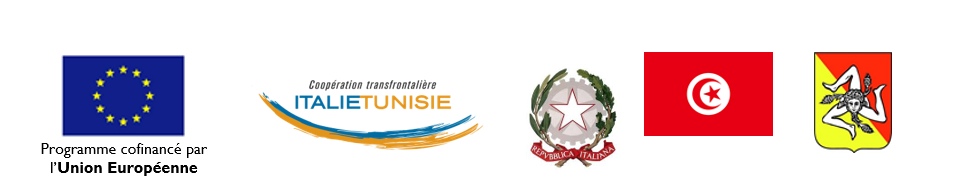 DICHIARAZIONE DI ASSENZA DI CONFLITTO D’INTERESSI(EX ARTICOLO 61 REG. (UE) 18 LUGLIO 2018 N. 2018/1046/UE/EURATOM)Il sottoscritto …………….., nato a ……………… il _____________________, in qualità di …………………………………………………………………..……………….., sotto la propria responsabilità e consapevole delle conseguenze penali previste dall’art. 76 del DPR n. 445/2000 per le ipotesi di falsità in atti e dichiarazioni mendaci,DICHIARA(ai sensi degli artt. 46, 47 e 76 del decreto del presidente della Repubblica 28 dicembre 2000, n. 445)relativamente all’attività di ………………………………………………..,  nell’ambito del programma ENI CBC Italie Tunisie  per quanto concerne l’avviso XXXX per XXXXXX  di non avere situazioni di conflitto d’interesse di cui all’art. 61 del Regolamento (UE) n. 2018/1046/UE/EURATOM, impegnandosi a comunicare immediatamente qualsiasi eventuale nuova manifestazione di conflitto che dovesse emergere nel corso dello svolgimento dell’attività. Luogo _______ data __________Firma del dichiaranteIl sottoscritto dichiara di essere informato, ai sensi dell’art.13 del D.Lgs n. 196/03 e dell’art. 13 del GDPR (Reg. UE n. 2016/679), circa il trattamento dei dati personali raccolti, ed in particolare, che tali dati saranno trattati, anche con strumenti informatici esclusivamente per le finalità per le quali la presente dichiarazione viene resa.Luogo _______ data __________Firma del dichiarante_Il presente documento deve essere presentato in copia scannerizzata (firmata e timbrata) al Presidente della Commissione di valutazione delle proposte DÉCLARATION D'ABSENCE DE CONFLIT D'INTÉRÊTS(EX ARTICLE 61 REG. (EU) 18 JUILLET 2018 NO. 2018/1046/UE/EURATOM)Le soussigné(e) ................., né(e) à .................. le _____________________, en ma qualité de ................................................................................................., sous ma propre responsabilité et conscient(e) des conséquences pénales prévues par l'article 76 du décret présidentiel n° 445/2000 pour les hypothèses de falsification d'actes et des fausses déclarations DÉCLARE(en application des articles 46, 47 et 76 du décret du Président de la République Italienne no 445 du 28 décembre 2000)pour l'activité de ........................................................, dans le cadre du programme ENI CBC Italia Tunisia au regard de l'avis XXXX pour XXXXXX qu'il ne présente aucune situation de conflit d'intérêts telle que visée à l'article 61 du règlement (UE) n° 2018/1046/EURATOM, en s'engageant à notifier immédiatement toute nouvelle manifestation de conflit qui pourrait survenir dans le cadre de l'exercice de l'activité.Lieu et date 			 					Signature du déclarantLe soussigné se déclare informé, conformément à l'art. 13 du décret législatif n° 196/03 et à l'art. 13 du GDPR (EU Reg. n° 2016/679), du traitement des données personnelles collectées et, en particulier, du fait que ces données seront traitées, y compris par voie informatique, exclusivement aux fins pour lesquelles la présente déclaration est faite.Lieu et date 			 					Signature du déclarantCe document doit être soumis en copie scannée (signée et timbrée) au président du comité d'évaluation des propositions.